Booking Form NI Food Pavilion 2017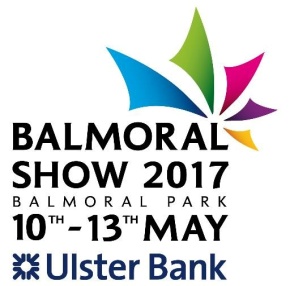 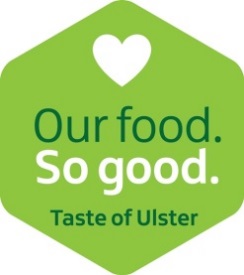 Company NameMain contact (for Balmoral correspondence/forms etc)Main contact emailMain contact direct line or mobile numberPreferred stand numberTotal stand costInvoice addressPlease provide 15-20 words which will make up your company description:N.B: This will be passed on to our designer for inclusion in the pavilion guide. Please do this ASAPPlease do not hesitate to contact us if you have any queries. Thank you.Food NI Ltd     Belfast Mills     71 - 75 Percy Street     Belfast    Co Antrim     BT13 2HWPlease do not hesitate to contact us if you have any queries. Thank YouFood NI Ltd.	Belfast Mills	71-75 Percy Street	Belfast	County Antrim	BT13 2HW028 90 249 449